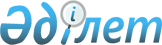 Об утверждении Правил присуждения образовательного гранта для оплаты высшего или послевузовского образования с присуждением степени "бакалавр" или "магистр"Постановление Правительства Республики Казахстан от 23 января 2008 года N 58.
      Сноска. Заголовок в редакции постановления Правительства РК от 07.02.2019 № 39 (вводится в действие по истечении десяти календарных дней после дня его первого официального опубликования).
      Во исполнение Закона Республики Казахстан от 27 июля 2007 года "Об образовании" Правительство Республики Казахстан ПОСТАНОВЛЯЕТ: 
      1. Утвердить прилагаемые Правила присуждения образовательного гранта для оплаты высшего или послевузовского образования с присуждением степени "бакалавр" или "магистр".
      Сноска. Пункт 1 в редакции постановления Правительства РК от 07.02.2019 № 39 (вводится в действие по истечении десяти календарных дней после дня его первого официального опубликования).


      2. Признать утратившими силу некоторые решения Правительства Республики Казахстан согласно приложению к настоящему постановлению. 
      3. Настоящее постановление вводится в действие со дня первого официального опубликования.  Правила присуждения образовательного гранта для оплаты высшего или послевузовского образования с присуждением степени "бакалавр" или "магистр"
      Сноска. Правила в редакции постановления Правительства РК от 07.02.2019 № 39 (вводится в действие по истечении десяти календарных дней после дня его первого официального опубликования). Глава 1. Общие положения
      1. Настоящие Правила присуждения образовательного гранта для оплаты высшего или послевузовского образования с присуждением степени "бакалавр" или "магистр" (далее – Правила) разработаны в соответствии с подпунктом 5) статьи 4 Закона Республики Казахстан от 27 июля 2007 года "Об образовании" и определяют порядок присуждения образовательных грантов для оплаты высшего или послевузовского образования с присуждением степени "бакалавр" или "магистр".
      2. В настоящих Правилах используются следующие основные понятия:
      1) образовательный грант – целевая сумма денег, предоставляемая обучающемуся на условиях, установленных законодательством Республики Казахстан, для оплаты высшего или послевузовского образования с присуждением степени "бакалавр" или "магистр";
      2) группы образовательных программ – совокупность образовательных программ, объединенных общностью профиля направления подготовки и обеспечивающих подготовку кадров в рамках определенной области образования;
      3) уполномоченный орган в области образования – центральный исполнительный орган Республики Казахстан, осуществляющий руководство и межотраслевую координацию в области образования;
      4) республиканская конкурсная комиссия – комиссия, создаваемая уполномоченным органом в области образования для проведения конкурса по присуждению образовательных грантов (далее – республиканская комиссия);
      5) конкурсная комиссия местных исполнительных органов (далее – МИО) – комиссия, создаваемая МИО для проведения конкурса по присуждению образовательных грантов за счет средств местного бюджета (далее – комиссия МИО).
      3. Конкурс по присуждению образовательных грантов из республиканского бюджета проводится республиканской комиссией, создаваемой уполномоченным органом в области образования, а по присуждению образовательных грантов из местного бюджета – комиссией МИО.
      4. Республиканская комиссия формируется из числа сотрудников уполномоченного органа в области образования, других заинтересованных государственных органов и ведомств, представителей институтов гражданского общества, Национальной палаты предпринимателей Республики Казахстан "Атамекен", ассоциации высших учебных заведений Республики Казахстан и Совета ректоров высших учебных заведений Республики Казахстан.
      Председателем республиканской комиссии являются руководитель уполномоченного органа в области образования или лицо, исполняющее его обязанности. Состав республиканской комиссии утверждается приказом уполномоченного органа в области образования.
      Количество членов республиканской комиссии должно составлять нечетное число. Заседания республиканской комиссии считаются правомочными при наличии не менее двух третей ее состава и проводятся для присуждения грантов для оплаты высшего образования до 1 августа, для присуждения грантов для оплаты послевузовского образования до 24 августа.
      5. Комиссия МИО формируется из числа сотрудников местных исполнительных органов, представителей региональных палат Национальной палаты предпринимателей Республики Казахстан "Атамекен" области (городов республиканского значения, столицы), институтов гражданского общества.
      Положение о комиссии МИО утверждается постановлением акимата соответствующей области или города республиканского значения, столицы.
      Состав комиссии МИО утверждается решением акима соответствующей области или города республиканского значения, столицы.
      Председателем комиссии МИО являются аким соответствующей области или города республиканского значения, столицы или лицо, исполняющее его обязанности.
      Количество членов комиссии МИО должно составлять нечетное число. Заседания комиссии МИО считаются правомочными при наличии не менее двух третей ее состава и проводятся после объявления итогов присуждения образовательных грантов из республиканского бюджета до 15 августа - для присуждения грантов для оплаты высшего образования, до 27 августа - для присуждения грантов для оплаты послевузовского образования.  Глава 2. Порядок присуждения образовательного гранта для оплаты высшего образования с присуждением степени "бакалавр" за счет средств республиканского бюджета
      6. Образовательные гранты для оплаты высшего образования с присуждением степени "бакалавр" за счет средств республиканского бюджета (далее – образовательные гранты высшего образования) присуждаются на конкурсной основе по конкретным группам образовательных программ, языковым отделениям и форме обучения в соответствии с баллами сертификатов единого национального тестирования (далее – ЕНТ) согласно очередности групп образовательных программ, заявленных поступающими, с выдачей свидетельства о присуждении образовательного гранта.
      В конкурсе на присуждение образовательного гранта высшего образования учитываются баллы по истории Казахстана, математической грамотности, грамотности чтения (язык обучения), по двум профильным предметам.
      В конкурсе на присуждение образовательного гранта высшего образования для поступающих на группы образовательных программ высшего образования, требующих творческой подготовки, учитываются баллы по истории Казахстана, грамотности чтения (язык обучения) и результаты двух творческих экзаменов.
      В конкурсе на присуждение образовательного гранта высшего образования для поступающих на группы образовательных программ по родственным группам образовательных программ высшего образования, предусматривающих сокращенные сроки обучения, учитываются баллы по общепрофессиональной дисциплине и специальной дисциплине, за исключением поступающих на группы образовательных программ, требующих творческой подготовки.
      В конкурсе на присуждение образовательного гранта высшего образования для поступающих на группы образовательных программ по родственным группам образовательных программ высшего образования, предусматривающих сокращенные сроки обучения и требующих творческой подготовки, учитываются баллы по специальной дисциплине и результат творческого экзамена.
      Перечень групп образовательных программ по родственным направлениям подготовки, предусматривающих сокращенные сроки обучения, утверждается уполномоченным органом в области образования.
      Сноска. Пункт 6 в редакции постановления Правительства РК от 04.07.2019 № 473 (вводится в действие по истечении десяти календарных дней после дня его первого официального опубликования).


      7. Для участия в конкурсе на присуждение образовательного гранта высшего образования поступающий подает в приемную комиссию организации высшего и послевузовского образования (далее – ОВПО) или через информационную систему:
      1) заявление на бланке установленного образца;
      2) документ об образовании (подлинник при подаче документов в приемную комиссию);
      3) сертификат ЕНТ (при подаче документов в приемную комиссию);
      4) медицинскую справку по форме 086-У, утвержденную приказом исполняющего обязанности Министра здравоохранения Республики Казахстан от 23 ноября 2010 года № 907 "Об утверждении форм первичной медицинской документации организаций здравоохранения" (зарегистрирован в реестре государственной регистрации нормативных правовых актов под № 6697);
      5) копию документа, удостоверяющего личность.
      Лица, окончившие подготовительные отделения ОВПО на основе государственного образовательного заказа с усиленной языковой подготовкой, представляют транскрипт об окончании, подписанный ректором ОВПО.
      Лица, имеющие документы об образовании организаций образования, реализующих образовательные программы технического и профессионального, послесреднего образования, подтвердившие квалификацию и имеющие стаж работы по соответствующей специальности не менее одного года, дополнительно подают один из следующих документов:
      1) трудовую книжку;
      2) послужной список (перечень сведений о работе, трудовой деятельности работника), подписанный работодателем, заверенный печатью организации (при ее наличии);
      3) архивную справку, содержащую сведения о трудовой деятельности работника; 
      4) выписку из единого накопительного пенсионного фонда о перечисленных обязательных пенсионных взносах и сведения из Государственного фонда социального страхования о произведенных социальных отчислениях;
      5) трудовой договор с отметкой работодателя о дате и основании его прекращения;
      6) выписки из актов работодателя, подтверждающих возникновение и прекращение трудовых отношений на основе заключения и прекращения трудового договора;
      7) выписки из ведомости выдачи заработной платы работникам.
      В заявлении поступающий для участия в конкурсе на присуждение образовательного гранта высшего образования указывает выбранную им группу образовательных программ высшего образования и ОВПО.
      При совпадении профильных предметов поступающий может указать до четырех групп образовательных программ.
      Заявления для участия в конкурсе на присуждение образовательных грантов за счет средств республиканского бюджета принимаются с 13 по 20 июля.
      Сноска. Пункт 7 с изменениями, внесенными постановлением Правительства РК от 04.07.2019 № 473 (вводится в действие по истечении десяти календарных дней после дня его первого официального опубликования).


      8. Документы на иностранном языке представляются с нотариально удостоверенным переводом на казахском или русском языках.
      Документы об образовании, выданные зарубежными организациями образования, признаются или нострифицируются в установленном законодательством порядке.
      9. Граждане, имеющие инвалидность первой и второй групп, дети-инвалиды, а также инвалиды с детства представляют в приемную комиссию ОВПО медицинское заключение об отсутствии противопоказаний для обучения по выбранной специальности.
      10. Поступающие, имеющие в случае равенства баллов преимущественное право на присуждение образовательного гранта высшего образования, указанное в пункте 13 настоящих Правил, подают в приемную комиссию ОВПО документ, подтверждающий данное право.
      11. Для участия в конкурсе на присуждение образовательного гранта высшего образования необходимо набрать по результатам ЕНТ в национальные ОВПО - не менее 65 баллов, а по областям образования "Педагогические науки", "Сельское хозяйство и биоресурсы", "Ветеринария" − не менее 60 баллов, в другие ОВПО – не менее 50 баллов, а по области образования "Педагогические науки" - не менее 60 баллов, по области образования "Здравоохранение и социальное обеспечение (медицина)" - не менее 65 баллов, в том числе не менее 5-ти баллов по истории Казахстана, математической грамотности, грамотности чтения – язык обучения, и не менее 5-ти баллов по каждому профильному предмету, за исключением поступающих на образовательные программы высшего образования, требующие творческой подготовки.
      Для участия в конкурсе на присуждение образовательного гранта высшего образования по группе образовательных программ, требующих творческой подготовки, необходимо набрать по результатам ЕНТ в национальные ОВПО не менее 65 баллов, а по области образования "Педагогические науки" не менее – 60 баллов, в другие ОВПО – не менее 50 баллов, а по области образования "Педагогические науки" не менее – 60 баллов, в том числе не менее 5-ти баллов – по истории Казахстана, грамотности чтения – язык обучения, и не менее 5-ти баллов по каждому творческому экзамену.
      Поступающим на группы образовательных программ по родственным группам образовательных программ высшего образования, предусматривающих сокращенные сроки обучения, по результатам ЕНТ необходимо набрать не менее 25 баллов, в том числе не менее 5-ти баллов по общепрофессиональной дисциплине и не менее 5-ти баллов по специальной дисциплине, за исключением поступающих на образовательные программы высшего образования, требующие творческой подготовки.
      Поступающим на группы образовательных программ по родственным группам образовательных программ высшего образования, предусматривающим сокращенные сроки обучения и требующим творческой подготовки, по результатам ЕНТ и творческого экзамена необходимо набрать не менее 25 баллов, в том числе не менее 5-ти баллов по творческому экзамену и не менее 5-ти баллов по специальной дисциплине.
      Сноска. Пункт 11 с изменениями, внесенными постановлением Правительства РК от 04.07.2019 № 473 (вводится в действие по истечении десяти календарных дней после дня его первого официального опубликования).


      12. Поступающие на образовательные программы, требующие творческой подготовки, участвуют в конкурсе на присуждение образовательного гранта высшего образования по одной группе образовательных программ и указывают в заявлении ОВПО, где они сдавали творческий экзамен.
      Поступающие на образовательные программы по области образования "Педагогические науки", "Здравоохранение и социальное обеспечение (медицина)" и получившие по специальному экзамену "допуск" вправе участвовать в конкурсе на присуждение образовательного гранта с правом выбора ОВПО и четырех групп образовательных программ высшего образования независимо от места сдачи специального экзамена.
      Сноска. Пункт 12 с изменением, внесенным постановлением Правительства РК от 04.07.2019 № 473 (вводится в действие по истечении десяти календарных дней после дня его первого официального опубликования).


      13. При проведении конкурса на получение образовательных грантов, а также зачислении в состав обучающихся по государственному образовательному заказу на подготовку кадров с высшим образованием в случае равенства баллов преимущественное право в последующей очередности имеют:
      1) лица, награжденные знаком "Алтын белгі";
      2) лица, имеющие документы об образовании организаций образования, реализующих образовательные программы технического и профессионального, послесреднего образования, подтвердившие квалификацию и имеющие стаж работы по специальности не менее одного года;
      3) победители международных олимпиад и конкурсов научных проектов (научных соревнований) по общеобразовательным предметам (награжденные дипломами первой, второй и третьей степени), международных и республиканских конкурсов исполнителей и спортивных соревнований (награжденные дипломами первой, второй и третьей степени) последних трех лет, перечень которых определяется уполномоченным органом в области образования, а также победители президентской, республиканских олимпиад и конкурсов научных проектов по общеобразовательным предметам (награжденные дипломами первой, второй и третьей степени) текущего учебного года при условии соответствия выбранной ими специальности предмету олимпиады, конкурса или спортивного соревнования;
      4) дети-сироты и дети, оставшиеся без попечения родителей, а также граждане Республики Казахстан из числа молодежи, потерявшие или оставшиеся без попечения родителей до совершеннолетия, инвалиды первой и второй групп, лица, приравненные по льготам и гарантиям к участникам и инвалидам Великой Отечественной войны, инвалиды с детства, дети-инвалиды, которым согласно медицинскому заключению не противопоказано обучение в соответствующих организациях образования, и лица, имеющие документы об образовании (свидетельства, аттестаты, дипломы) с отличием.
      При этом в случае одинаковых показателей баллов, образовательные гранты высшего образования присуждаются лицам, имеющим высокие средние баллы аттестата, свидетельства или диплома.
      В случае одинаковых показателей баллов, а также одинаковых средних баллов аттестата, свидетельства или диплома, учитываются баллы, набранные по профильному предмету.
      14. При отсутствии преимущественного права по присуждению образовательного гранта высшего образования в случае одинаковых показателей баллов присуждаются лицам, имеющим высокие средние баллы аттестата, свидетельства или диплома.
      В случае одинаковых показателей баллов и при отсутствии преимущественного права, а также одинаковых средних баллов аттестата, свидетельства или диплома, учитываются баллы, набранные по профильным предметам.
      15. Конкурс для лиц казахской национальности, не являющихся гражданами Республики Казахстан, инвалидов первой и второй групп, инвалидов с детства, детей-инвалидов, детей-сирот и детей, оставшихся без попечения родителей, а также граждан Республики Казахстан из числа молодежи, потерявших или оставшихся без попечения родителей до совершеннолетия, лиц, приравненных по льготам и гарантиям к участникам и инвалидам Великой Отечественной войны, проводится по утвержденным квотам от общего объема утвержденного государственного образовательного заказа среди указанных категорий.
      Указанные квоты приема для лиц, участвующих в конкурсе на получение образовательного гранта, распространяются на все заявленные группы образовательных программ.
      В случае, если в направлениях подготовки, по которым выделена квота, имеются также группы образовательных программ с творческим экзаменом, то при присуждении образовательных грантов сравнивается результат тестирования участника в ЕНТ в процентном отношении к максимально возможному баллу с округлением до одного знака после запятой.
      В случае одинаковых показателей баллов, образовательные гранты присуждаются лицам, имеющим высокие средние баллы аттестата, свидетельства или диплома.
      В случае одинаковых средних баллов аттестата, свидетельства или диплома, учитываются баллы, набранные по профильному предмету или творческому экзамену.
      16. Конкурс на группы образовательных программ, по которым установлена квота для граждан из числа сельской молодежи, проводится следующим образом: 70 процентов грантов от общего их количества по этим группам образовательных программ присуждаются в порядке общего конкурса, а на остальные 30 процентов грантов проводится конкурс только для граждан из числа сельской молодежи.
      Перечень групп образовательных программ, определяющих социально-экономическое развитие села, по которым предусмотрена квота приема в ОВПО Республики Казахстан, утверждается уполномоченным органом в области образования.
      17. В конкурсе на присуждение образовательных грантов по группе образовательных программ подготовки учителей по естественно-научным предметам (физика, химия, биология и информатика) для обучения на английском языке принимают участие лица, окончившие подготовительные отделения ОВПО на основе государственного образовательного заказа для усиления языковой подготовки и лица, сдавшие ЕНТ на английском языке, а также лица, сдавшие ЕНТ на казахском (русском) языке и изъявившие желание обучаться на английском языке после прохождения тестирования на знание английского языка или лица, имеющие международные сертификаты, подтверждающие владение английским языком: Test of English as a Foreign Language Institutional Testing Programm Internet-based Test (TOEFL IBT, пороговый балл – не менее 59), International English Language Tests System (IELTS, пороговый балл – не менее 5.0).
      При этом лица, окончившие подготовительные отделения ОВПО на основе государственного образовательного заказа для усиления языковой подготовки, а также лица, сдавшие ЕНТ на казахском (русском) языке и изъявившие желание обучаться на английском языке, сдают тестирование на знание иностранного (английского) языка с пороговым баллом не ниже 50 процентов от максимального балла.
      Тестирование на знание иностранного (английского) языка проводится Национальным центром тестирования (далее - НЦТ) в базовых ОВПО до 12 июля.
      После проведения конкурса для указанных категорий поступающих оставшиеся образовательные гранты присуждаются лицам, завершившим обучение 1 или 2 курса по областям образования "Педагогические науки", "Естественные науки, математика и статистика", "Инженерные, обрабатывающие и строительные отрасли", "Сельское хозяйство и биоресурсы" и "Ветеринария", "Здравоохранение и социальное обеспечение (медицина)" и изъявившим желание продолжить обучение по группе образовательных программ подготовки учителей по естественно-научным предметам (физика, химия, биология и информатика) на английском языке.
      Для участия в конкурсе необходимо иметь сертификат, подтверждающий владение иностранным языком: Test of English as a Foreign Language Institutional Testing Programm Internet-based Test (TOEFL IBT, пороговый балл – не менее 59), International English Language Tests System (IELTS, пороговый балл – не менее 5.0), средний балл успеваемости (GPA - Grade Point Average - Грейт Пойнт Эверейдж) не менее 2,67 баллов. Обучающиеся, не имеющие указанные сертификаты, подтверждающие владение иностранным языком, сдают тестирование на знание иностранного (английского) языка с пороговым баллом не ниже 50 процентов от максимального балла. Тестирование на знание иностранного (английского) языка проводится НЦТ в базовых ОВПО до 12 августа.
      Присуждение образовательных грантов высшего образования осуществляется в период летних каникул после успешного освоения образовательной программы 1 или 2 курса в следующем порядке:
      1) обучающиеся на платной основе ОВПО независимо от формы собственности по областям образования: "Педагогические науки", "Естественные науки, математика и статистика", "Инженерные, обрабатывающие и строительные отрасли", "Сельское хозяйство и биоресурсы", "Ветеринария", "Здравоохранение и социальное обеспечение (медицина)" подают заявление об участии в конкурсе на присуждение образовательных грантов для усиления языковой подготовки кадров с указанием группы образовательных программ подготовки учителей по естественно-научным предметам и ОВПО (физика, химия, биология и информатика);
      2) ОВПО передают базу данных заявлений обучающихся в НЦТ;
      3) НЦТ формирует ведомости в разрезе групп образовательных программ высшего образования подготовки учителей по естественно-научным предметам (физика, химия, биология и информатика) в соответствии с баллами сертификатов владения иностранным языком или результатами тестирования на знание английского языка и среднего балла успеваемости и передает в республиканскую комиссию;
      4) республиканская комиссия присуждает образовательный грант в соответствии с баллами сертификатов владения иностранным языком или результатов тестирования на знание английского языка и среднего балла успеваемости.
      В случае одинаковых показателей, преимущественное право имеют лица, имеющие высокий балл сертификата на знание английского языка.
      В случае одинаковых показателей баллов сертификата, учитывается средний балл успеваемости GPA (Grade Point Average – Грейт Поинт Эверейдж), затем аттестата об общем среднем образовании;
      5) на основании решения республиканской комиссии до 15 августа уполномоченный орган в области образования издает приказ о присуждении образовательных грантов для усиления языковой подготовки кадров по группе образовательных программ подготовки учителей по естественно-научным предметам, указанным в настоящем пункте Правил;
      6) на основании приказа уполномоченного органа в области образования НЦТ оформляет свидетельства о присуждении образовательных грантов для усиления языковой подготовки кадров по группе образовательных программ подготовки учителей по естественно-научным предметам, указанным в настоящем пункте Правил.
      На основании выданного свидетельства о присуждении образовательных грантов для усиления языковой подготовки кадров по группе образовательных программ подготовки учителей по естественно-научным предметам, указанным в настоящем пункте, руководитель ОВПО издает приказ о продолжении обучения обучающихся по заявленной группе образовательных программ в данной ОВПО по образовательному гранту со 2 или 3 курса.
      При этом пререквизиты в виде академической разницы в дисциплинах обязательного компонента при зачислении на образовательные гранты высшего образования для усиления языковой подготовки кадров по группе образовательных программ подготовки учителей по естественно-научным предметам, указанным в настоящем пункте, не приводят к потере курса и осваиваются на бесплатной основе.
      18. Вакантные образовательные гранты, оставшиеся после конкурсного присуждения образовательных грантов высшего образования, присуждаются республиканской комиссией на конкурсной основе внутри одной области образования лицам с высокими проходными баллами по заявленной группе образовательных программ высшего образования в порядке, предусмотренном в пунктах 13, 14, 15 и 16 настоящих Правил.
      Решения по присуждению вакантных образовательных грантов, оставшихся после конкурсного присуждения образовательных грантов высшего образования иностранным лицам, прибывшим по международным соглашениям, образовательных грантов высшего образования, предусмотренных в резерве, а также образовательных грантов высшего образования, предусмотренных для отдельных ОВПО, принимаются республиканской комиссией.
      Сноска. Пункт 18 с изменением, внесенным постановлением Правительства РК от 04.07.2019 № 473 (вводится в действие по истечении десяти календарных дней после дня его первого официального опубликования).


      19. На основании решения республиканской комиссии издается приказ уполномоченного органа в области образования и поступающим выдаются свидетельства о присуждении образовательного гранта высшего образования.
      Списки обладателей образовательного гранта высшего образования публикуются в средствах массовой информации.
      Свидетельства о присуждении образовательного гранта высшего образования вместе с документами, сданными поступающими, выдаются приемными комиссиями не позднее 20 августа.
      В случае отказа обладателя от образовательного гранта высшего образования до зачисления, свидетельство о присуждении образовательного гранта высшего образования и заявление абитуриента передаются в уполномоченный орган в области образования до 29 августа и аннулируются в течение трех календарных дней.
      В случае невозврата свидетельства о присуждении образовательного гранта высшего образования, приемная комиссия ОВПО составляет акт об его аннулировании с указанием даты и данных лица, отказавшегося от образовательного гранта высшего образования, и передает акт, скрепленный печатью ОВПО, в уполномоченный орган в области образования в течение трех календарных дней.
      Высвободившиеся образовательные гранты присуждаются республиканской комиссией на конкурсной основе в порядке, предусмотренном в пунктах 13, 14, 15 и 16 настоящих Правил.
      Первый руководитель ОВПО несет ответственность за своевременное возвращение в уполномоченный орган в области образования свидетельств лиц, отказавшихся от образовательного гранта высшего образования. Глава 3. Порядок присуждения образовательного гранта для оплаты послевузовского образования с присуждением степени "магистр" за счет средств республиканского бюджета
      20. Образовательные гранты для оплаты послевузовского образования с присуждением степени "магистр" за счет средств республиканского бюджета (далее – образовательные гранты послевузовского образования) присуждаются на конкурсной основе в соответствии с баллами сертификатов комплексного тестирования (далее – КТ) по одной группе образовательных программ, заявленных поступающими, с выдачей свидетельства о присуждении образовательного гранта послевузовского образования.
      Сноска. Пункт 20 в редакции постановления Правительства РК от 04.07.2019 № 473 (вводится в действие по истечении десяти календарных дней после дня его первого официального опубликования).


      21. В конкурсе на присуждение образовательного гранта послевузовского образования учитываются баллы результатов КТ, по группам образовательных программ, требующих творческой подготовки, - по итогам КТ и творческих экзаменов по профилю группы образовательных программ.
      Для участия в конкурсе на присуждение образовательного гранта послевузовского образования необходимо набрать по результатам КТ:
      1) в научно-педагогическую и профильную магистратуру с казахским или русским языком обучения, в том числе по группам образовательных программ, требующих творческой подготовки, – не менее 75 баллов;
      2) в магистратуру с английским языком обучения – не менее 50 баллов.
      В случае одинаковых показателей результатов КТ, преимущественное право получают лица, имеющие высокий балл по результатам теста по профилю группы образовательных программ, затем учитываются результаты теста на определение готовности к обучению, далее результаты теста по иностранному языку, а затем – GPA (Grade Point Average – Грейт Поинт Эверейдж) в приложении к диплому (предыдущего уровня образования).
      Лица, поступающие в магистратуру на казахском, русском и английском языках на группы образовательных программ областей образования "Педагогические науки", "Естественные науки, математика и статистика", "Информационно-коммуникационные технологии", "Инженерные, обрабатывающие и строительные отрасли", а также направлений подготовки кадров "Гуманитарные науки", "Социальные науки", "Бизнес и управление" освобождаются от КТ в магистратуру с казахским и русским языками обучения при наличии международного сертификата о сдаче стандартизированного теста GRE (Graduate Record Examinations – Грэдуэйт Рекорд Экзэминейшнс), освобождаются от КТ в магистратуру с казахским, русским, английским языком обучения.
      Сноска. Пункт 21 в редакции постановления Правительства РК от 04.07.2019 № 473 (вводится в действие по истечении десяти календарных дней после дня его первого официального опубликования); с изменениями, внесенными постановлением Правительства РК от 15.08.2019 № 599 (вводится в действие со дня его первого официального опубликования).


      22. Для участия в конкурсе на присуждение образовательного гранта послевузовского образования поступающий до 20 августа подает в приемную комиссию ОВПО или через информационную систему:
      1) заявление на бланке установленного образца; 
      2) документ о высшем образовании (подлинник в случае подачи документа в приемную комиссию ОВПО);
      3) сертификат КТ (в случае подачи документа в приемную комиссию ОВПО);
      4) медицинскую справку 086-У, утвержденную приказом исполняющего обязанности Министра здравоохранения Республики Казахстан от 23 ноября 2010 года № 907 "Об утверждении форм первичной медицинской документации организаций здравоохранения" (зарегистрирован в реестре государственной регистрации нормативных правовых актов под № 6697);
      5) копию удостоверения личности.
      Поступающий в магистратуру в заявлении указывает группу образовательных программ и три ОВПО.
      23. На основании решения республиканской комиссии издается приказ уполномоченного органа в области образования и поступающим выдаются свидетельства о присуждении образовательного гранта послевузовского образования.
      Списки обладателей образовательного гранта послевузовского образования публикуются в средствах массовой информации, на интернет-ресурсах.
      Свидетельства о присуждении образовательного гранта послевузовского образования вместе с документами, сданными поступающими, выдаются приемными комиссиями до 27 августа.
      В случае отказа обладателя от образовательного гранта послевузовского образования до зачисления, свидетельство о присуждении образовательного гранта передается в уполномоченный орган в области образования и аннулируется в течение трех календарных дней.
      В случае невозврата свидетельства о присуждении образовательного гранта послевузовского образования, приемная комиссия ОВПО составляет акт об его аннулировании с указанием даты и данных лица, отказавшегося от образовательного гранта послевузовского образования, и передает акт, скрепленный печатью ОВПО, в уполномоченный орган в области образования в течение трех календарных дней.
      Высвободившиеся образовательные гранты присуждаются республиканской комиссией на конкурсной основе в порядке, предусмотренном в пунктах 20 и 21 настоящих Правил.
      Первый руководитель ОВПО несет ответственность за своевременное возвращение в уполномоченный орган в области образования свидетельств лиц, отказавшихся от образовательного гранта послевузовского образования. Глава 4. Порядок присуждения вакантных образовательных грантов для оплаты высшего или послевузовского образования с присуждением степени "бакалавр" или "магистр", высвободившихся в процессе получения высшего или послевузовского образования
      24. Вакантные образовательные гранты, высвободившиеся в процессе получения высшего или послевузовского образования (далее – вакантные гранты), присуждаются на конкурсной основе обучающимся на платной основе по группам образовательных программ. 
      Конкурс проводится по результатам промежуточной аттестации на основании среднего балла успеваемости GPA (Grade Point Average – Грейт Поинт Эверейдж) с выдачей свидетельства о присуждении образовательного гранта.
      Объявление об открытом конкурсе размещается на сайте (образовательном портале) ОВПО с указанием количества вакантных образовательных грантов в разрезе направления подготовки кадров и курса.
      В случае одинаковых показателей среднего балла успеваемости GPA (Grade Point Average – Грейт Поинт Эверейдж), преимущественным правом обладают обучающиеся, имеющие оценки только А, А- ("отлично"), затем – оценки от А, А- ("отлично") до В+, В, В-, С+ ("хорошо"), далее – смешанные оценки за весь период обучения.
      Присуждение вакантных образовательных грантов, высвободившихся в процессе получения высшего и (или) послевузовского образования, осуществляется в период летних и зимних каникул на имеющиеся вакантные места на конкурсной основе в следующем порядке:
      1) обучающийся на платной основе подает заявление на имя руководителя ОВПО на дальнейшее обучение по образовательному гранту высшего или послевузовского образования; 
      2) поступившие заявления рассматриваются на заседании ученого (академического) совета и наблюдательного (попечительского) совета и (или) совета директоров;
      3) ОВПО на основании решения ученого (академического) совета и наблюдательного (попечительского) совета и (или) совета директоров в срок до 5 августа и 15 января текущего года направляет список претендентов для перевода на вакантные образовательные гранты в уполномоченный орган в области образования для принятия решения.
      К списку прилагаются копия заявления обучающегося, решения ученого (академического) совета и наблюдательного (попечительского) совета и (или) совета директоров, выписка из транскрипта обучающегося, копия документа, удостоверяющего его личность, и свидетельство обладателя образовательного гранта (подлинник), отчисленного из ОВПО;
      4) вакантные образовательные гранты, высвободившиеся в процессе получения высшего и (или) послевузовского образования и представленные в уполномоченный орган в области образования ввиду отсутствия претендентов, перераспределяются комиссией на конкурсной основе;
      5) список вакантных образовательных грантов, высвободившихся в процессе получения высшего и (или) послевузовского образования и представленных ОВПО ввиду отсутствия претендентов, публикуется на сайте уполномоченного органа в области образования;
      6) конкурс проводится среди обучающихся на платной основе из других ВУЗов, подавших документы для участия в конкурсе, в разрезе групп образовательных программ, курса по результатам промежуточной аттестации;
      7) уполномоченный орган в области образования рассматривает поступившие документы в разрезе групп образовательных программ, форм и сроков обучения с учетом года поступления и при положительном решении издает приказ о присуждении вакантного образовательного гранта высшего и (или) послевузовского образования (в случае отсутствия претендентов по группе образовательных программ, вакантные образовательные гранты, высвободившиеся в процессе получения высшего и (или) послевузовского образования, перераспределяются внутри направления подготовки или области образования);
      8) на основании приказа уполномоченного органа в области образования НЦТ оформляет свидетельство о присуждении образовательного гранта и передает его в соответствующий ОВПО в течение 3-х рабочих дней;
      9) на основании выданного свидетельства о присуждении образовательного гранта руководитель ОВПО издает приказ на дальнейшее обучение по образовательному гранту.
      Сноска. Пункт 24 с изменением, внесенным постановлением Правительства РК от 04.07.2019 № 473 (вводится в действие по истечении десяти календарных дней после дня его первого официального опубликования).


      25. Первый руководитель ОВПО несет ответственность за своевременное возвращение в уполномоченный орган в области образования неиспользованных вакантных образовательных грантов, высвободившихся в процессе получения высшего и (или) послевузовского образования, в уполномоченный орган в области образования. Глава 5. Порядок присуждения образовательных грантов для оплаты высшего или послевузовского образования с присуждением степени "бакалавр" или "магистр" за счет средств местного бюджета
      26. Конкурс по присуждению образовательных грантов для оплаты высшего или послевузовского образования с присуждением степени "бакалавр" или "магистр" за счет средств местного бюджета (далее – образовательные гранты МИО) проводится конкурсной комиссией МИО, создаваемой распоряжением акима соответствующей области и (или) города республиканского значения, столицы.
      27. Образовательные гранты МИО присуждаются на конкурсной основе с учетом потребности региона в кадрах с высшим и послевузовским образованием по группам образовательных программ в соответствии с баллами сертификатов ЕНТ или сертификатов КТ согласно очередности групп образовательных программ, заявленных поступающими, с выдачей свидетельства о присуждении образовательного гранта.
      28. Для участия в конкурсе на присуждение образовательного гранта МИО поступающий подает в приемную комиссию ОВПО документы в соответствии с пунктами 7-10 для оплаты высшего образования с 5 по 10 августа или с пунктом 22 для оплаты послевузовского образования - с 24 по 25 августа.
      Конкурс по присуждению образовательных грантов МИО проводится в порядке, предусмотренном пунктами 13-16, 21 и 23 настоящих Правил.
      29. На основании решения комиссии МИО издается приказ акима или заместителя акима соответствующей области или города республиканского значения, столицы, и поступающим выдаются свидетельства о присуждении образовательного гранта МИО.
      Списки обладателей образовательного гранта МИО публикуются в местных средствах массовой информации.
      30. На основании выданного свидетельства о присуждении образовательного гранта МИО руководитель ОВПО издает приказ о зачислении по образовательному гранту МИО.
      С обладателем образовательного гранта МИО заключается трехсторонний договор "МИО-студент-ОВПО". 
      В случае отказа обладателя от образовательного гранта МИО, свидетельство о присуждении образовательного гранта МИО аннулируется, образовательный грант присуждается на конкурсной основе в порядке, установленном настоящими Правилами.
      В случае невозврата свидетельства о присуждении образовательного гранта МИО, приемная комиссия ОВПО составляет акт об его аннулировании с указанием даты и данных лица, отказавшегося от образовательного гранта МИО, и передает акт, скрепленный печатью ОВПО, в МИО в течение трех календарных дней.
      Свидетельства о присуждении образовательного гранта МИО вместе с документами, сданными гражданами для участия в конкурсе, выдаются МИО не позднее 25 августа.
      31. Присуждение вакантных образовательных грантов МИО, высвободившихся в процессе получения высшего и (или) послевузовского образования, осуществляется комиссией МИО в период летних и зимних каникул на имеющиеся вакантные места на конкурсной основе в порядке, предусмотренном пунктами 24 и 25 настоящих Правил. Перечень утративших силу некоторых решений
Правительства Республики Казахстан
      1. Постановление Правительства Республики Казахстан от 25 ноября 1999 года N 1781 "О государственном образовательном гранте" (САПП Республики Казахстан, 1999 г., N 52, ст. 512); 
      2. Постановление Правительства Республики Казахстан от 27 мая 2000 года N 807 "О внесении изменения в постановление Правительства Республики Казахстан от 25 ноября 1999 года N 1781" (САПП Республики Казахстан, 2000 г., N 24, ст. 206); 
      3. Постановление Правительства Республики Казахстан от 26 ноября 2001 года N 1517 "О внесении изменения в постановление Правительства Республики Казахстан от 25 ноября 1999 года N 1781" (САПП Республики Казахстан, 2001 г., N 40, ст. 522); 
      4. Постановление Правительства Республики Казахстан от 28 июня 2002 года N 703 "О внесении изменений и признании утратившими силу некоторых решений Правительства Республики Казахстан" (САПП Республики Казахстан, 2002 г., N 20, ст. 214). 
					© 2012. РГП на ПХВ «Институт законодательства и правовой информации Республики Казахстан» Министерства юстиции Республики Казахстан
				
      Премьер-Министр
Республики Казахстан
Утверждены
постановлением Правительства
Республики Казахстан
от 23 января 2008 года № 58Приложение
к постановлению Правительства
Республики Казахстан
от 23 января 2008 года № 58